Learning Places Fall 2016
Chin/Swift
SITE REPORT 
name of site report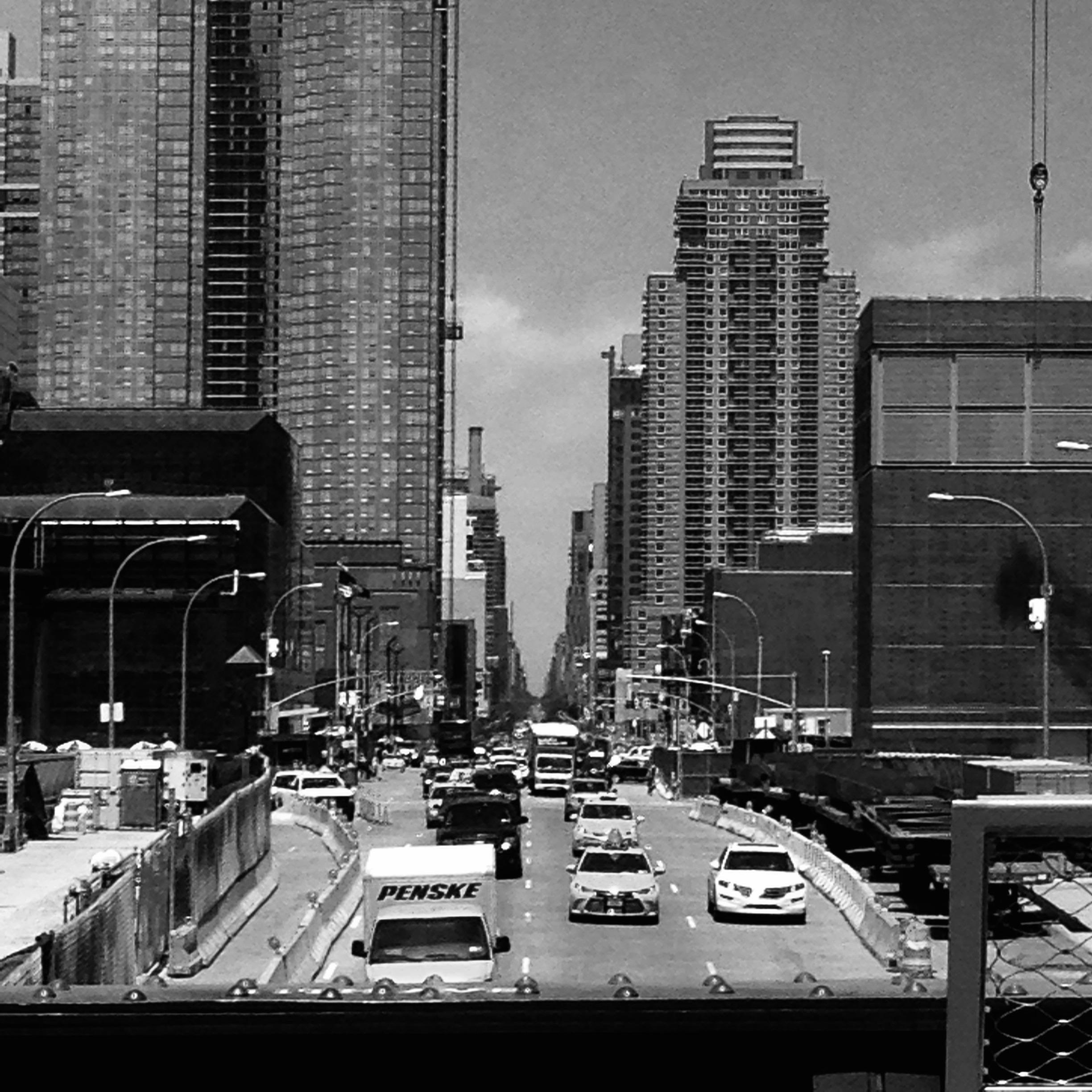 STUDENT NAME
00.00.2016INTRODUCTIONDescribe Scope of Activity Describe Scope of Activity Describe Scope of Activity Describe Scope of Activity Describe Scope of Activity Describe Scope of Activity Describe Scope of Activity Describe Scope of Activity Describe Scope of Activity Describe Scope of Activity Describe Scope of Activity Describe PRE-VISIT REFLECTIONPRIOR to site visit, reflect on what you anticipate learning or seeing during the visit. PRIOR to site visit, reflect on what you anticipate learning or seeing during the visit. PRIOR to site visit, reflect on what you anticipate learning or seeing during the visit. PRIOR to site visit, reflect on what you anticipate learning or seeing during the visit. PRIOR to site visit, reflect on what you anticipate learning or seeing during the visit. PRIOR to site visit, reflect on what you anticipate learning or seeing during the visit.SITE DOCUMENTATION (photos/sketches)Write description of sketch or photo here, explaining why it is important and what it shows 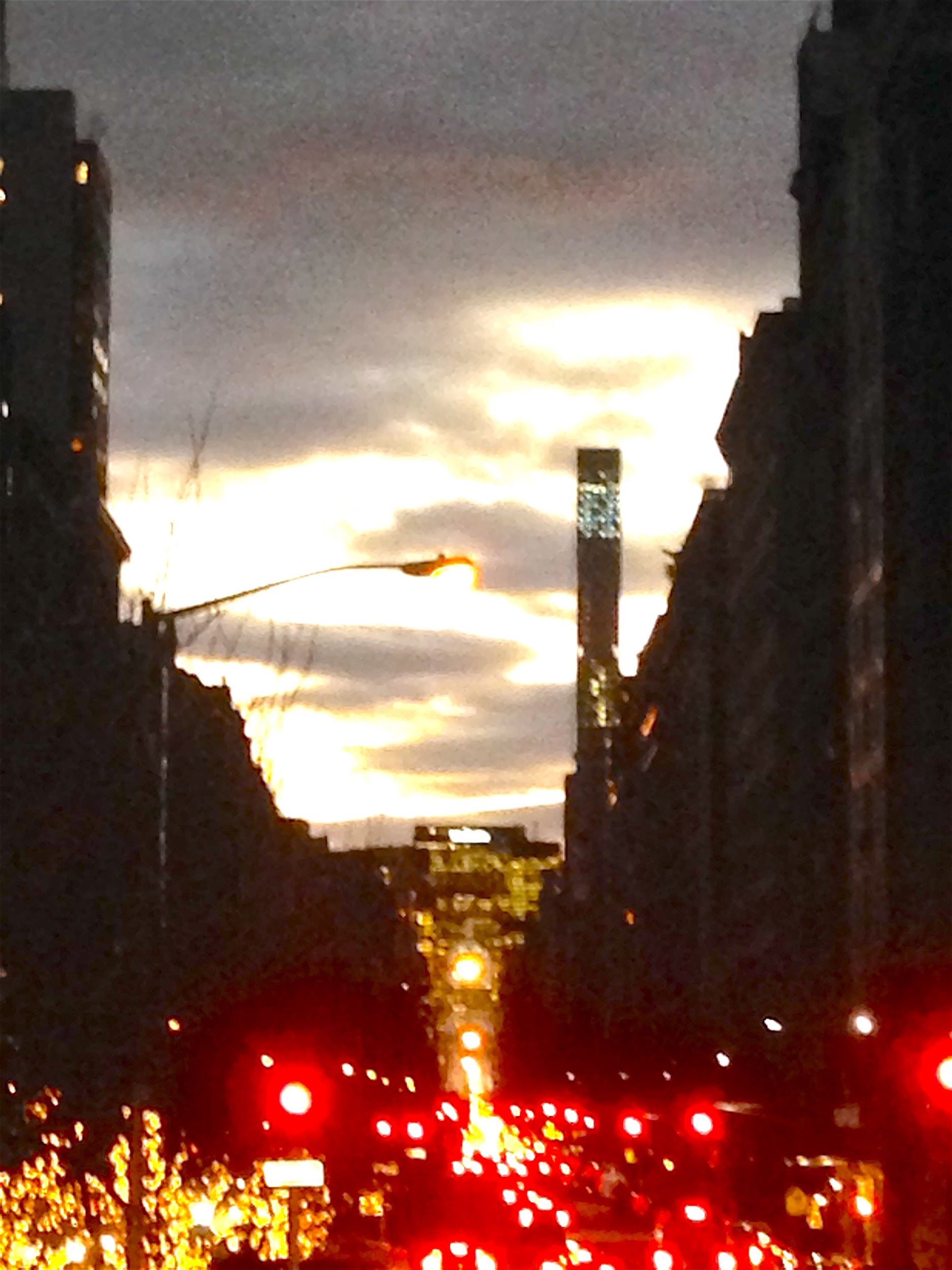 Write description of sketch or photo here, explaining why it is important and what it shows Write description of sketch or photo here, explaining why it is important and what it shows Write description of sketch or photo here, explaining why it is important and what it shows Write description of sketch or photo here, explaining why it is important and what it shows Write description of sketch or photo here, explaining why it is important and what it shows Write description of sketch or photo here, explaining why it is important and what it shows Write description of sketch or photo here, explaining why it is important and what it shows Write description of sketch or photo here, explaining why it is important and what it shows Write description of sketch or photo here, explaining why it is important and what it shows Write description of sketch or photo here, explaining why it is important and what it shows Write description of sketch or photo here, explaining why it is important and what it shows QUALITATIVE SITE OBSERVATIONSNeighborhood / Street CharacterxxxxVitality of PlaceGeneral DescriptionxxPedestrian ActivityxxVehicular TrafficxxAge of Buildings (provide evidence for prediction)	xxxxxxRelationship Between Buildings (urbeme)xxxxBuilding Details (historical/architectural styles, morphemes) xxxxxxBuilding Uses xxxxOther ObservationsxxxxxxQUANTITATIVE DATA for Area of StudyQUESTIONS TO RESEARCH FURTHERQUESTIONS:Lorem ipsum dolor sit amet?Consectetuer adipiscing elit?Sed diam nonummy nibh euismod?RESEARCH METHOD/SOURCE FOR EACH QUESTION ABOVE:Question 1 xxxxxxQuestion 2xxxxxxQuestion 3xxxxxxSUMMARY / POST VISIT REFLECTIONLorem ipsum dolor sit amet, consectetuer adipiscing elit, sed diam nonummy nibh euismod tincidunt ut laoreet dolore magna aliquam erat volutpat. Ut wisi enim ad minim veniam, quis nostrud exerci tation ullamcorper suscipit lobortis nisl ut aliquip ex ea commodo consequat. Lorem ipsum dolor sit amet, consectetuer adipiscing elit, sed diam nonummy nibh euismod tincidunt ut laoreet dolore magna aliquam erat volutpat. Ut wisi enim ad minim veniam, quis nostrud exerci tation ullamcorper suscipit lobortis nisl ut aliquip ex ea commodo consequat.SubjectDataStreet NamesStreet WidthPavement TypeBuilding HeightsBuilding Widths (Window Bays)Building Types/UsesEmpty Lots / GardensShops / RestaurantsIndustrial ShopsOther DataOther Data